February 8, 2019Dear Parents and Guardians, 9th grade academic course recommendations and student elective requests are made through Infinite Campus. When you log in to the student portal between February 8th- February 22nd, you will find that academic courses for 9th grade, as recommended by your middle school teachers, are listed.  All 9thgraders must take an English course (1 credit), a math course (1 credit), a social studies course (1 credit) and a science course (1 credit). If your child is recommended for reading, this course will also be listed (1 credit). If you have questions about the recommended level, please speak with the middle school teacher. All other courses are electives. An elective is considered a yearlong, 1 credit course OR two semester long courses, each .5 credits. Elective options were discussed at the 8th Grade Nights and with the middle school counselors through assemblies. Please carefully read the 2019-2020 9th Grade Program of Studies (POS) that your child has already received, as it is the best resource to provide you with the specific course descriptions and requirements.Students will enter their elective selections in school on Infinite Campus on the following dates:Team C – February 19Team Q – February 20Team R – February 21Ms. Costa, Mrs. Karolus and several high school counselors will coming in to our computer labs to assist students in entering their selections correctly. At the end of this letter, please find the 9th Grade Course Request Worksheet. Parents and students should fill this out together BEFORE the above dates. Students will also have received a hard copy in school. You will need to make decisions about the total number of credits and the specific elective courses desired. Please pay attention to course pre-requisites outlined in the POS and on the worksheet.Additionally, keep in mind the following important information:It is strongly recommended that students take a world language. Students can continue their current language of study by requesting Spanish or French III Honors or they can begin a new language by requesting Latin, Chinese, or Italian I. Please note middle teachers will not be making World Language recommendation on Infinite Campus.Students can take between one (1) and two and a half (2.5) credits worth of elective courses, in addition to world language or reading. It is important that you select one (1) credit’s worth of electives under Alternate Courses in case your first choices are not available. If you want a full year or half year Study Hall in lieu of some electives, please add Study Hall 99900 (full year) or Study Hall 99901 (half year) as desired. Even though additional high school elective courses can be viewed on Infinite Campus, only the courses listed on the 9th Grade Course Request Worksheet are available for 9th graders. Please select carefully. After students have entered their selections into Infinite Campus at school, parents should review their child’s selections. You and your child can still make changes as necessary from home. If you have questions or concerns, please reach out to your child’s school counselor for assistance. During the week of February 25th, a Final Course Verification Form, requiring both a student and parent signature will be sent home, listing all the recommended and requested classes.  This form is due back to your child’s homeroom teacher by Monday, March 4, 2019.  Please turn in promptly.We are here to help. If you or your child experience any difficulties at home with the process, please reach out to your middle school counselor or administrators. ------------------------------------------------------------------------------------------------------------------------------Use the directions below only if your child needs to make changes to the elective selections they make at school during the week of February 19th. Logging into the Infinite Campus PortalFrom the portal login screen, students log-in using their Username and Password. This will bring students to the main portal page where district and school notices will be listed. Click the Course Registration 19-20 option from the navigation pane on the left of the screen.Any required courses that have been recommended by teachers and inputted by school administrators will be listed in the Required Courses list. Students cannot change any required courses listed for them.Requesting World Language and Electives CoursesClick the Course Search link. A search screen will appear. Courses can be searched by the course name or by the course number. Enter either the Course Name (e.g. Intro to Culinary Arts) or Course Number (e.g. 68100). Use the 9th grade worksheet and/or POS as your guide.Click the Go button. Matching course names will appear to the right.Click on the desired course.To request this course as part of the schedule for next year, click the Request this Course button. You can request up to five elective courses totaling up to 2.5 credits in this section – remember, full year courses are 1 credit while half year courses are .5 credit.  If you wish to take a course like Culinary Arts ALL year, you should select Into to Culinary Arts (.5 credit) AND Baking and Pastry (.5 credit). Please note that some electives have a pre-requisite course.  If your preference is to include Study Hall(s) in lieu of some elective, please add Study Hall 99900 (full year) or Study Hall 99901 (half year) as desired. Please enter your world language course (1 credit) in this section as well. It is also recommended that you pick one (1) credit’s worth of Alternate courses. Again, either one full year course or two half year courses. This would only be needed is requested electives are full. When finished requesting courses, click the Print Request Summary option to keep for your own records. You do not need to hand this form in.Log-outHigh School 9th Grade Course Request Worksheet 2019-2020Student Name: _________________________________ Possible Career Interest: _______________How many credits do you want to sign up for? 6.5 	= Study hall for one period all year and one period for a semester (minimum required for all students).  Must have elective that equals one period all year.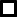 7 	= Study hall for one period all year.  Will have electives that equal one period all year and one period for a semester.7.5 	= study hall for one period for a semester.  Will have electives that equal two periods all year.8 	= no study hall.  Will have electives that equal two periods all year plus one period for a semester.List the World Language you would like to enroll in: _____________________________________Are you planning to enroll in a regional program that takes the place of part of your typical academics?NoYes    	Regional Center for the Arts	Regional Program for Marine and Related Studies (Aqua)All elective options are on the backElective courses available to Grade 9 students9th Grade ClassesCreditCourse NameEnglish1AUTOMATICALLY ENROLLED IN COURSESMath1AUTOMATICALLY ENROLLED IN COURSESScience1AUTOMATICALLY ENROLLED IN COURSESSocial Studies1AUTOMATICALLY ENROLLED IN COURSESPE.25AUTOMATICALLY ENROLLED IN COURSESHealth.25AUTOMATICALLY ENROLLED IN COURSESWorld Language/Reading1Elective Choice #1 or Study Hall0 or .5 or 1Elective Choice #2 or Study Hall0 or .5 or 1Elective Choice #3 or Study Hall0 or .5 or 1Elective Choice #4 or Study Hall0 or .5 or 1Elective Choice #5 or Study Hall0 or .5 or 1TOTAL CREDITS        This number should equal the box you checked aboveIn the event that the above electives cannot be scheduled, please list the course name for 2 alternate electives in the order of your preference, below. You must select 2 classes you did NOT select above. In the event that the above electives cannot be scheduled, please list the course name for 2 alternate electives in the order of your preference, below. You must select 2 classes you did NOT select above. In the event that the above electives cannot be scheduled, please list the course name for 2 alternate electives in the order of your preference, below. You must select 2 classes you did NOT select above. Alternative Elective #1.5 or 1Alternative Elective #2.5 or 1DepartmentCourse #Course NamePre-requisiteCreditRank Order(1=high,5=low)Art72050Foundations in 2D Art, Media & DesignNone.5Art72100Intro to Drawing & PaintingFound. in 2D Art.5Art76900Intro to Digital DesignFound. in 2D Art.5Art75000Intro to Digital PhotographyFound. in 2D Art.5Art76000Intro to Darkroom PhotographyFound. in 2D Art.5Art72075Foundations in 3D Art, Media & DesignNone.5Art72450Intro to PotteryFound. in 3D Art.5Art72200Intro to SculptureFound. in 3D Art.5Business50000Intro to BusinessNone1Business50100Computer Information SystemsNone.5Business50300Web DesignNone.5Business50410Computer Games Design/ProgrammingB or better in Algebra 81Business50700Robotic ProgrammingC or better in Algebra 8.5Business50800AP Computer Science PrinciplesNone1Family & Consumer Sciences67100Fashion & Design INone1Family & Consumer Sciences68100Intro to Culinary ArtsNone.5Family & Consumer Sciences6815568165Baking & PastryGlobal FoodsIntro to Culinary Arts.5.5Music71600Piano StudioNone.5Music70100Concert Band8th grade band1Music70200Symphonic Band8th grade band1Music71000Concert Orchestra8th grade orchestra1Music70400Concert Choir8th grade choir1Music71200Vocal StudioNone.5Music71800Music Technology I*None.5Music71900Music Technology II*Music Tech I.5TechnologyEducation60100CAD & 3D AnimationNone1TechnologyEducation66000Computer Engineering INone.5TechnologyEducation66100Computer Engineering IIComputer Engineering I.5TechnologyEducation62100Graphic Design Technology INone.5TechnologyEducation62200Graphic Design Technology IIGraphic Design Tech I.5TechnologyEducation64100Wood Technology INone.5TechnologyEducation64200Wood Technology IIWood Technology I.5TechnologyEducation65000Engineering Design/RoboticsNone.5TechnologyEducation63000Home & Auto None.5TechnologyEducation63100Transportation Technology INone.5TechnologyEducation63200Transportation Technology IITrans Tech I.5Theater Arts85150Acting INone.5Theater Arts85200Acting IIActing I.5Video & News Production85700Broadcast JournalismNone1Video & News Production85710Video ProductionNone.5Video & News Production85720Movie ProductionNone.5Video & News Production85800Documentary Production None.5World Lang 45600Intro for Culture and CommunityNone1World Lang 42100French I None1World Lang 42200French II French I or French 10 A or B1World Lang 42310French III HonorsFrench II or French 201World Lang 40100Italian I None1World Lang 43100Latin I None1World Lang 45100Mandarin (Chinese) I None1World Lang 41100Spanish I None1World Lang 41200Spanish II Spanish I or Spanish 10 A or B1World Lang 41310Spanish III HonorsSpanish II or Spanish 20199900Study Hall Full YearNone099901Study Hall SemesterNone0